14.1.21LO: To add fractions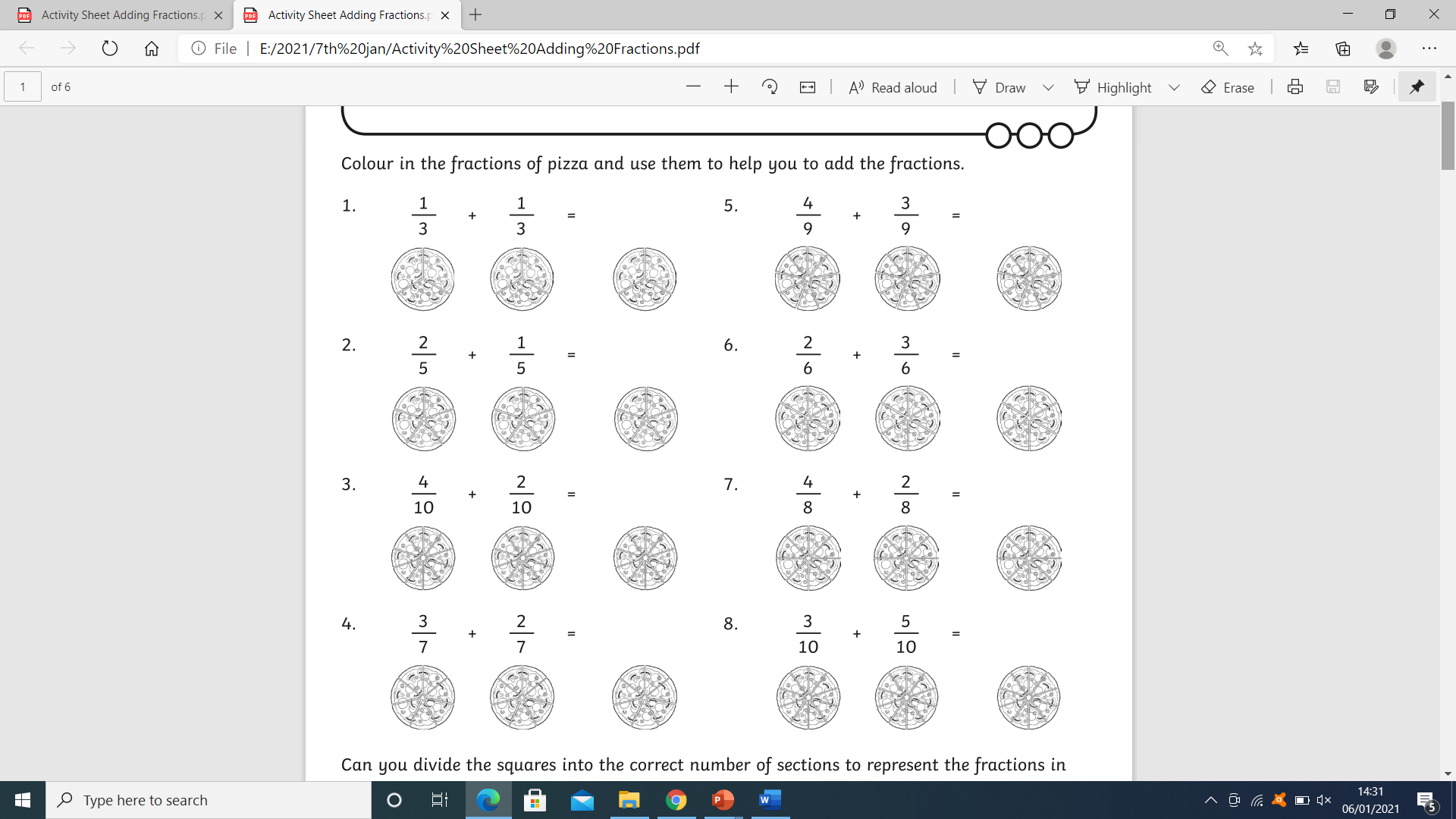 For the questions below, remember the BOTTOM number (denominator) stays the SAME – you just need to add the top.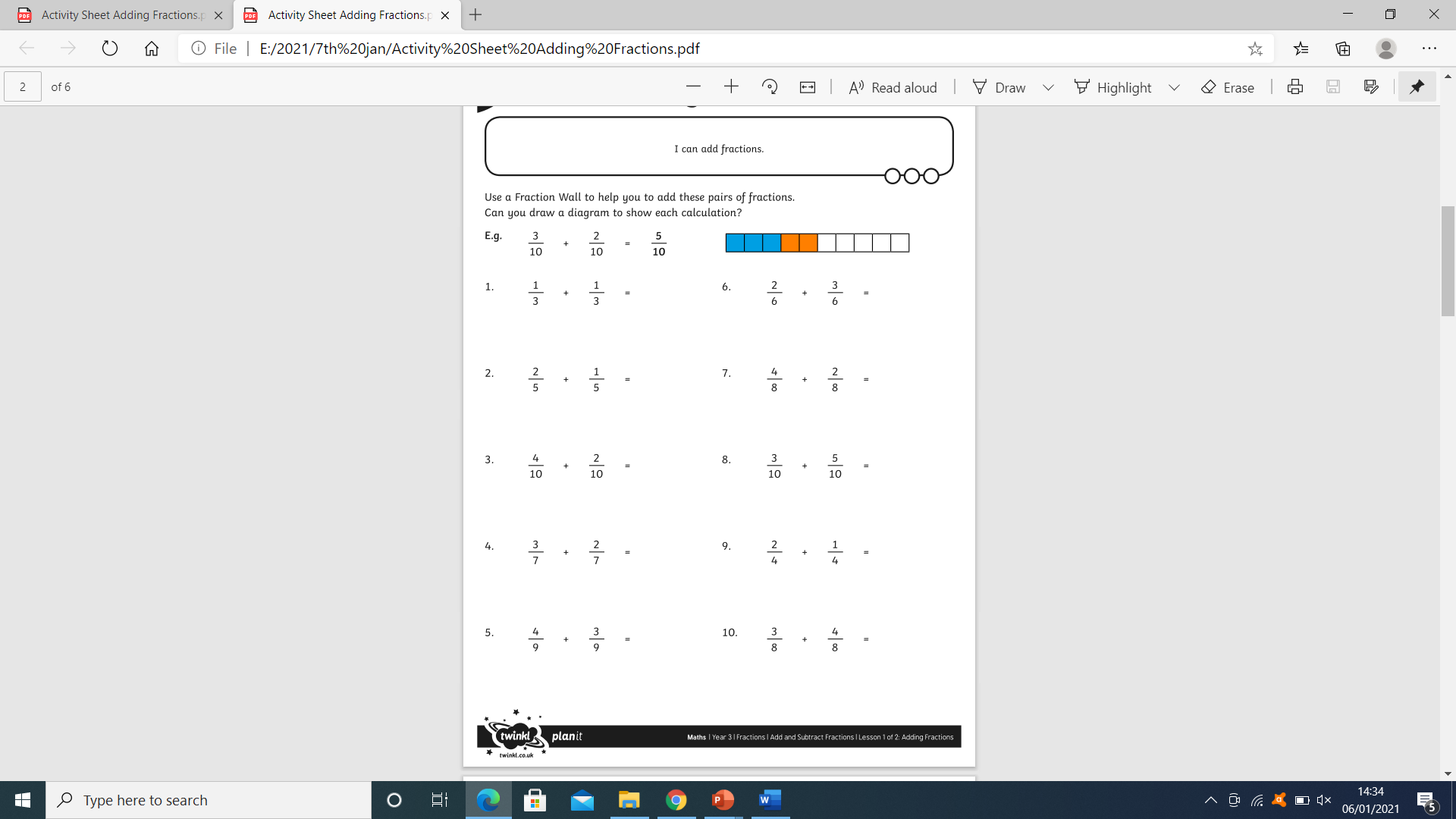 